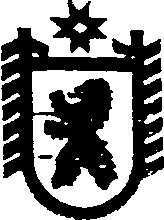 Республика КарелияСОВЕТ СЕГЕЖСКОГО МУНИЦИПАЛЬНОГО РАЙОНА  XXXIII   ЗАСЕДАНИЕ    VI   СОЗЫВАРЕШЕНИЕ    от  30  августа   2016  года   №     273СегежаОб  утверждении Положения  о порядке назначения, перерасчета ивыплаты   ежемесячной  доплаты к страховой  пенсии  лицам,замещавшим  муниципальную  должность главы  Сегежского  муниципального районаВ соответствии со статьей 4 Закона Республики Карелия от 12 ноября 2007 г. N 1128-ЗРК «О некоторых вопросах правового положения лиц, замещающих муниципальные должности в органах местного самоуправления в Республике Карелия»,    статъёй 37.1   Устава муниципального образования «Сегежский муниципальный район»  Совет Сегежского муниципального района     р е ш и л: 	1.  Утвердить прилагаемое Положение о порядке назначения, перерасчета и выплаты ежемесячной доплаты к страховой пенсии лицам, замещавшим муниципальную  должность главы  Сегежского  муниципального района.2. Отделу информационных технологий администрации (Т.А.Слиж) обнародовать настоящее решение путем размещения официального текста настоящего решения в информационно-телекоммуникационной сети «Интернет» на официальном сайте администрации Сегежского муниципального района  http://home.onego.ru/~segadmin.  3. Контроль за исполнением настоящего решения возложить на главу Сегежского муниципального района С.Ф.Тюкова. 4. Настоящее решение вступает в силу со дня его обнародования.                Председатель СоветаСегежского муниципального района                      Глава Сегежского муниципального района                                                                      С.Ф.Тюков Разослать: в дело, УД, ФУ, ОБУ.ПОЛОЖЕНИЕ   о порядке назначения, перерасчета  и  выплаты  ежемесячной   доплаты к страховой  пенсии лицам, замещавшим  муниципальную  должность главы  Сегежского  муниципального района 1. Настоящим Положением в соответствии со статьей 4 Закона Республики Карелия от  12.11. 2007  N 1128-ЗРК  «О некоторых вопросах правового положения лиц, замещающих муниципальные должности в органах местного самоуправления в Республике Карелия», статьей 37.1 Устава муниципального образования «Сегежский муниципальный район» определяется порядок назначения, перерасчёта и выплаты  ежемесячной доплаты к трудовой пенсии по старости (инвалидности), назначенной  на основании Федерального закона  от 28.12.2013 № 400-ФЗ «О страховых пенсиях» (далее- ежемесячная доплата), лицам, замещавшим муниципальную должность главы Сегежского муниципального района на постоянной основе (далее- муниципальная должность) 2. Ежемесячная доплата выплачивается лицам, замещавшим муниципальную  должность не менее двух лет и в  период замещения муниципальной должности достигшим пенсионного возраста или потерявшим трудоспособность, вышедшим на страховую пенсию по старости или инвалидности.     	3. Для принятия решения об установлении ежемесячной доплаты лицо, замещавшее муниципальную должность, представляет в управление делами администрации   Сегежского   муниципального района  (далее- администрация):1) заявление об установлении ежемесячной доплаты с указанием реквизитов    кредитного учреждения и номера  лицевого счета, на который необходимо перечислять  ежемесячную доплату, по форме согласно приложению № 1  к настоящему Положению (далее- заявление) ;2) копию паспорта или иного документа, удостоверяющего личность;3) копию  трудовой книжки;4) согласие на обработку данных по форме согласно приложению № 2 к настоящему Положению. 	Копии перечисленных в настоящем пункте документов должны быть удостоверены нотариально, за исключением случаев, когда заявитель одновременно представляет копии документов и соответствующие документы в подлинниках.4. Заявление и прилагаемые к нему документы регистрируются в управлении делами администрации  в течение 3-х дней с момента поступления их в администрацию. 	5. Для принятия решения о назначении ежемесячной доплаты управление делами  администрации  запрашивает в:	1)  архивном отделе МБУ «Сегежская централизованная библиотечная система»  -  копию распоряжения о прекращении полномочий лица, замещавшего   муниципальную  должность (в случае, если в администрации отсутствует подлинник распоряжения);	2) в отделе бухгалтерского учета администрации - справку о  размере месячного должностного оклада главы Сегежского муниципального района, районного коэффициента и надбавки за стаж работы в районах Крайнего Севера и приравненных к ним местностях  на день прекращения полномочий лица, замещавшего муниципальную должность, с учетом  увеличения в централизованном порядке месячного должностного  оклада по должности главы Сегежского муниципального района на дату подачи заявления  по форме согласно приложению № 3 к настоящему Положению;   3) в государственном учреждении  Управления  Пенсионного  фонда Российской Федерации - документ, подтверждающий факт назначения лицу, замещавшему должность муниципальной службы, страховой пенсии по старости или страховой пенсии по инвалидности. 	Документы, перечисленные в настоящем пункте,  могут быть предоставлены лицом, замещавшим муниципальную должность,   самостоятельно. 	6.  Начальник управления делами администрации при получении заявления и документов, указанных в пунктах 3 и 5 настоящего Положения,  осуществляет проверку правильности оформления представленных документов. 	 7. При наличии документов, подтверждающих право лица, замещавшего муниципальную должность, на назначение ежемесячной доплаты, начальник управления делами администрации, в течение 15 календарных дней со дня   регистрации заявления готовит проект постановления главы Сегежского муниципального района о назначении ежемесячной доплаты по форме согласно приложению № 4 к настоящему Положению.  8. Размер ежемесячной доплаты при замещении муниципальной должности от двух до трех лет назначается  в размере 55 процентов, свыше трех лет – 80 процентов месячного должностного оклада главы Сегежского муниципального района с начислением коэффициента и процентной надбавки за работу в районах Крайнего Севера и приравненных к ним местностях.   	  9. Ежемесячная доплата назначается со дня регистрации  заявления, но не ранее дня прекращения полномочий по муниципальной должности  и назначения (досрочного оформления) страховой пенсии по старости или инвалидности, к которой она производится,  на срок назначения страховой пенсии по старости или страховой пенсии по инвалидности.	10. Глава Сегежского муниципального района в течение 20 календарных дней  со дня регистрации заявления  принимает решение о назначении ежемесячной доплаты или об отказе в ее назначении. 11. Решение об отказе в назначении ежемесячной  доплаты принимается  в случаях:1) непредставления или неполного представления лицом, замещавшим  муниципальную должность, документов, указанных в пункте 3 настоящего Положения;2) отсутствия у лица, замещавшего муниципальную должность, права на ежемесячную доплату;3) прекращения   полномочий    лица, замещавшего муниципальную должность, по основаниям, предусмотренным абзацем седьмым части 16 статьи 35, пунктами 2.1, 3, 6-9 части 6, частью 6.1 статьи 36, частью 7.1, пунктами 5-8 части 10, частью 10.1 статьи 40, частями 1 и 2 статьи 73 Федерального закона от 06.10.2003 « 131-ФЗ  "Об общих принципах организации местного самоуправления в Российской Федерации".         4) замещения лицом, замещавшим муниципальную должность, должности муниципальной службы, муниципальной должности, государственной должности, должности государственной гражданской службы, а также в период сохранения заработной платы в соответствии со статьей 318 Трудового кодекса Российской Федерации;5) если лицу, замещавшему муниципальную должность, уже назначена  ежемесячная  доплата в соответствии с Законом Республики Карелия от 25 декабря . № 167-ЗРК «О государственной службе Республики Карелия».   Решение об отказе в назначении ежемесячной доплаты оформляется письмом главы Сегежского муниципального района  с указанием причин и правовых оснований отказа.12. Управление делами направляет лицу, замещавшему муниципальную должность, копию постановления главы Сегежского муниципального района о назначении ежемесячной доплаты или письмо об отказе в назначении ежемесячной доплаты не позднее чем через 5 календарных дней со дня принятия такого постановления  или  решения об отказе.13. При несогласии лица, замещавшего муниципальную должность, с размером ежемесячной доплаты, указанным в постановлении главы Сегежского муниципального района о назначении ежемесячной доплаты, либо с решением об отказе в назначении доплаты он вправе обжаловать эти решения в суде.  14. Ежемесячная доплата начисляется отделом бухгалтерского учета администрации до 30 числа текущего месяца, выплачивается – 15 числа месяца, следующего за месяцем в котором она начисляется.   	 15. Выплата ежемесячной  доплаты приостанавливается в случае прохождении лицом, замещавшим муниципальную должность,   государственной службы Российской Федерации, замещении государственной должности Российской Федерации, государственных должностей Республики Карелия, указанных в пунктах 1-4, 10-20 статьи 3 Закона Республики Карелия от 04 марта . № 857-ЗРК "О некоторых вопросах государственной гражданской службы и правового положения лиц, замещающих государственные должности", а также в пунктах 5-9 указанной статьи, замещаемых на профессиональной постоянной основе, муниципальной должности, замещаемой на постоянной основе, должности муниципальной службы, а также  работы в межгосударственных (межправительственных) органах, созданных с участием Российской Федерации, на должностях, по которым в соответствии с международными договорами Российской Федерации осуществляются назначение и выплата пенсий за выслугу лет в порядке и на условиях, которые установлены для федеральных государственных (гражданских) служащих  или о прекращении  выплаты ему трудовой пенсии по старости (инвалидности).  Выплата ежемесячной доплаты приостанавливается с первого числа месяца, следующего за месяцем, в котором  наступили обстоятельства, указанные в  настоящем пункте Положения.16.  Выплата ежемесячной доплаты возобновляется с первого числа месяца, в котором поступило заявление лица, замещавшего муниципальную должность, о ее возобновлении, но не ранее дня, следующего за днем прекращения обстоятельств, указанных в  пункте 15  настоящего Положения. 	17. Выплата ежемесячной доплаты прекращается, если лицо, замещавшее муниципальную должность, признано решением суда безвестно отсутствующим, объявлено умершим или в случае его смерти.Выплата ежемесячной доплаты прекращается с первого числа месяца, следующего за месяцем, в котором наступили обстоятельства, указанные в настоящем пункте Положения.18. Лицо, замещавшее муниципальную должность, обязано в 5-дневный срок сообщить в письменной форме в администрацию о наступлении обстоятельств, влекущих  приостановление (прекращение) или возобновление выплаты ежемесячной доплаты. 	19. Управление делами осуществляет постоянный контроль над наличием  оснований для выплаты ежемесячной доплаты.  При наличии соответствующих оснований для приостановления  (прекращения) или возобновления  выплаты ежемесячной доплаты начальник управления делами администрации в течение 10 календарных дней со дня поступления информации о наступлении обстоятельств, влекущих приостановление (прекращение) или возобновление выплаты ежемесячной доплаты, готовит, а глава Сегежского муниципального района принимает соответствующее постановление по форме согласно приложению  № 5 к настоящему Положению.  Копия постановления главы Сегежского муниципального района о приостановлении (прекращении) или возобновлении  выплаты ежемесячной доплаты  направляется  лицу, замещавшему муниципальную должность, в течение 5 календарных дней  с даты его принятия. 20. Ежемесячная  доплата выплачивается за счет средств бюджета Сегежского муниципального  района.           Расходы по выплате ежемесячной  доплаты     отражаются по расходам   бюджета  Сегежского муниципального района  по разделу 10 «Социальная политика».   	21. Размер ежемесячной доплаты пересчитывается  отделом бухгалтерского учета администрации со дня увеличения в централизованном порядке месячного должностного оклада по должности главы Сегежского муниципального района с начислением районного коэффициента и процентной надбавки за работу в районах Крайнего Севера и приравненных к ним местностях без заявления лица, замещавшего муниципальную должность получающего ежемесячную доплату. 	Муниципальный служащий отдела бухгалтерского учета администрации, ответственный за выплату ежемесячной доплаты, готовит  проект постановления главы Сегежского муниципального района о перерасчете размера ежемесячной доплаты, а глава Сегежского муниципального района принимает соответствующее  постановление  в течение 10 календарных дней со дня вступления в силу  муниципального правового акта об  увеличении в установленном  порядке месячного  должностного  оклада главы  Сегежского муниципального района .  Копия постановления главы Сегежского муниципального района о пересчете размера ежемесячной доплаты направляется лицу, замещавшему муниципальную  должность, в течение 5 календарных дней  с даты его принятия.   	22. Отдел бухгалтерского учета осуществляет контроль за своевременным начислением и выплатой ежемесячной доплаты. Суммы ежемесячной доплаты, излишне выплаченные лицу, замещавшему муниципальную должность,   вследствие нарушения требований пункта 18 настоящего Положения, возмещаются этим лицом, а в случае его несогласия - взыскиваются в судебном порядке.23. Вопросы, связанные с назначением и выплатой ежемесячной доплаты, не урегулированные настоящим Положением, разрешаются применительно к правилам назначения и выплаты страховой пенсии по старости (инвалидности) в соответствии с Федеральным законом от 28 декабря 2013 г. № 400-ФЗ «О страховых пенсиях».            24. Делопроизводство, связанное с назначением, приостановлением, прекращением, возобновлением выплаты ежемесячной доплаты, осуществляет   управление  делами администрации, с   выплатой и  перерасчетом  размера ежемесячной доплаты -   отдел  бухгалтерского учета администрации. 		             25. Документы лиц, замещавших муниципальные должности, которым отказано в назначении ежемесячной доплаты, возвращаются им по их письменному заявлению.-------------   						     Главе Сегежского муниципального района   от__________________________________,           ( фамилия, имя, отчество заявителя) Проживающего по адресу ______________________________________________Телефон___________________________З А Я В Л  Е  Н И ЕВ соответствии  со статьей 4   Закона Республики Карелия от 12 ноября 2007 г. N 1128-ЗРК  «О некоторых вопросах правового положения лиц, замещающих муниципальные должности в органах местного самоуправления в Республике Карелия»,  статьей 37.1 Устава муниципального образования «Сегежский муниципальный район»  прошу установить мне ежемесячную доплату к назначенной в соответствии с  Федеральным Законом от  28 декабря 2013 г. № 400-ФЗ «О страховых пенсиях» страховой  пенсии _________________________________________________________. 				                                                                              (вид пенсии)               Страховую  пенсию получаю в___________________________________________.                                                                                                             (наименование органа, осуществляющего пенсионное обеспечение )            Ежемесячную доплату прошу перечислять на расчётный счет № ____________________________________________________________________________                                 (номер лицевого счета  и реквизиты кредитной организации)  Ежемесячную   доплату    в соответствии с Законом Республики Карелия от   25 декабря . № 167-ЗРК «О государственной службе Республики Карелия» не получаю.   Обязуюсь  в  случае  замещения государственной должности Российской Федерации, государственных должностей Республики Карелия, указанных в пунктах 1-4, 10-20 статьи 3 Закона Республики Карелия от 04 марта . № 857-ЗРК "О некоторых вопросах государственной гражданской службы и правового положения лиц, замещающих государственные должности", а также в пунктах 5-9 указанной статьи, замещаемых на профессиональной постоянной основе, муниципальной должности, замещаемой на постоянной основе, должности муниципальной службы, а также  работы в межгосударственных (межправительственных) органах, созданных с участием Российской Федерации, на должностях, по которым в соответствии с международными договорами Российской Федерации осуществляются назначение и выплата пенсий за выслугу лет в порядке и на условиях, которые установлены для федеральных государственных (гражданских) служащих  или о прекращении  выплаты ему трудовой пенсии по старости (инвалидности)  сообщить   об этом в администрацию   Сегежского муниципального района, выплачивающую  ежемесячную доплату к  страховой   пенсии по старости (инвалидности), в течение 5 дней. «________»______________20 __ год		________________________________								            (подпись заявителя)------------------------СОГЛАСИЕсубъекта персональных данных на обработку его   персональных данных       	   Я, _________________________________________________________________,                                                                     (фамилия, имя, отчество заявителя)    документ, удостоверяющий личность, _____________ серия ______ N _______    выдан "___" _______________ г. _____________________________________________,                                                                                        (кем выдан)проживающий  ___________________________________________________________,  в соответствии с Федеральным законом  от 27 июля 2006 г. N 152-ФЗ "О  персональных данных" даю согласие администрации Сегежского муниципального района, расположенной (ному)  по адресу: г. Сегежа, ул. Ленина, д. № 9а, на обработку предоставленных мной персональных данных для назначения мне ежемесячной доплаты к страховой пенсии по старости (инвалидности)  и использование  их  для  функционирования  информационной системы  обеспечения  выплаты мне ежемесячной доплаты к страховой пенсии по старости (инвалидности) в соответствии с  действующим законодательством Российской Федерации и подтверждаю, что, давая такое согласие, действую свободно, своей волей и в своих интересах.    	 Перечень персональных данных, на обработку которых даю согласие:  фамилия,  имя, отчество;  дата рождения; паспортные данные; сведения о   сроке замещения муниципальной должности, сведения о размере месячного должностного оклада, районного коэффициента и надбавки за стаж работы в районах Крайнего Севера и приравненных к ним местностях для установления ежемесячной доплаты; адрес регистрации и адрес места жительства; номера личных телефонов; сведения о распоряжении о прекращении моих полномочий, распоряжений    (государственных органов, иных органов местного самоуправления) об освобождении  меня  от должности муниципальной (государственной гражданской)  службы; сведения  о назначении мне страховой пенсии по старости (инвалидности); реквизиты  кредитного учреждения и номер моего  лицевого счета.     	 Под обработкой персональных данных понимаю действия (операции) с персональными данными в рамках выполнения Федерального закона от 27 июля               2006 года N 152-ФЗ «О персональных данных»,  а  именно:  сбор,  накопление, хранение, обновление, изменение, использование, передача, обезличивание, блокирование, уничтожение.Я подтверждаю, что ознакомлен с Положением об обработке персональных данных в администрации Сегежского  муниципального района, права и обязанности в области защиты персональных данных мне разъяснены.        	Срок хранения моих персональных данных соответствует сроку хранения кадровых,  бухгалтерских  документов в соответствии с законодательством Российской Федерации об архивном деле. Я согласен  с  тем,  что  мои  персональные данные (фамилия, имя, отчество, реквизиты  кредитного учреждения и номер моего лицевого счета, сумма ежемесячной доплаты) для решения задач, связанных с рабочим процессом, будут ограничено доступны финансовому управлению Сегежского муниципального района и кредитному учреждению.      	 Я проинформирован, что конфиденциальность персональных данных соблюдается  в  рамках  исполнения  администрацией  законодательства Российской Федерации.   	Я проинформирован  о том,  что  настоящее согласие  действует в течение срока  хранения персональных данных и может быть отозвано мной в письменной форме.     ________________    		___________________   		_______________                     дата                                                         подпись                                                       Ф.И.О.    Заявление принял (а)                    ___________________                       _______________                                                       Ф.И.О. муниципального служащего                         подпись------------------------СПРАВКАо размере месячного должностного оклада,районного коэффициента и надбавки за стаж работыв районах Крайнего Севера и приравненных к нимместностях для установления ежемесячнойдоплаты к страховой  пенсии по старости (инвалидности)___________________________________________________________________________                               (фамилия, имя, отчество)	Месячный должностной оклад главы Сегежского муниципального района на ________________________________________________________________________                                                (дата прекращения полномочий)составляет __________________________________________________рублей. 	Месячный  должностной оклад главы Сегежского муниципального района с учетом увеличения   на ______________________________________   составляет                                                         (дата подачи заявления)__________рублей.* Районный коэффициент инадбавка за стаж работыв районах Крайнего Севераи приравненных к ним местностях    _________________________________________Всего ___________________________________________________________________________________________________		______________	             ___________(наименование должности                                             (подпись)                             (расшифровка подписи) руководителя  ОМС)                        Главный бухгалтер                    _____________             _______________________                                                            (подпись)                             (инициалы, фамилия)(место для печатиоргана местного самоуправления)Ознакомлен"____"________ 20 ___ г.                               ______________________                                                                                                            (подпись)-------------------      *указывается, если оклад лица, замещавшего должность главы Сегежского муниципального района,  увеличен                                                  ПОСТАНОВЛЕНИЕ ГЛАВЫ СЕГЕЖСКОГО МУНИЦИПАЛЬНОГО РАЙОНАО назначении ежемесячной  доплаты  к  страховой   пенсии  по старости (инвалидности) __________________                                                                   (фамилия, имя, отчество)	В соответствии с со статьей 4   Закона Республики Карелия от 12 ноября 2007 г. N 1128-ЗРК  «О некоторых вопросах правового положения лиц, замещающих муниципальные должности в органах местного самоуправления в Республике Карелия»,    статьей 37.1   Устава муниципального образования «Сегежский муниципальный район»,  Положением о  порядке назначения, перерасчёта  и  выплаты  ежемесячной   доплаты к страховой  пенсии лицам, замещавшим  муниципальную  должность главы  Сегежского  муниципального района,  утверждённым решением Совета Сегежского муниципального района от «___»_______ 20_____г.  № _____ ,                                     п о с т а н о в л я ю: 	Назначить  _______________________________________________, замещавшему(фамилия, имя, отчество) муниципальную   должность главы Сегежского муниципального района на постоянной основе, ежемесячную доплату к страховой пенсии по старости в размере ________________________ рубля  ______________ копеек,  составляющую   ___________ процентов месячного должностного оклада по муниципальной должности главы Сегежского муниципального района   с начислением районного коэффициента и процентной надбавки за работу в районах Крайнего Севера и приравненных к ним местностях   (______ рублей), определенной исходя из срока замещения  муниципальной должности    __________  лет,       с  «_____»_________  20_______  г.                                                                                                          (дата назначения)                     ГлаваСегежского муниципального района          ___________	             ___________                                                                                            (подпись)                             (расшифровка подписи)	(место для печати) -----------------ПОСТАНОВЛЕНИЕ ГЛАВЫ СЕГЕЖСКОГО МУНИЦИПАЛЬНОГО РАЙОНА                   О приостановлении (прекращении, возобновлении)  выплаты   доплаты   к  страховой   пенсии  по старости (инвалидности)   __________________(фамилия, имя, отчество)	В соответствии с  пунктом _______   Положения  о  порядке назначения, перерасчёта  и  выплаты  ежемесячной   доплаты к страховой  пенсии лицам, замещавшим  муниципальную  должность главы  Сегежского  муниципального района,  утверждённым решением Совета Сегежского муниципального района от «___»_______ 20_____г.  № _____ : Приостановить ( прекратить, возобновить)  выплату ежемесячной доплаты к страховой  пенсии   по старости (инвалидности)  ____________________________ с                                                                                                                 (фамилия, имя, отчество)                                                        ______________в связи с _____________________________________________________.        (дата)	                                  (причины приостановления, прекращения, возобновления)                        ГлаваСегежского муниципального района __________________________		______________	                                                                           (подпись)                                     (расшифровка подписи)	(место для печати)-----------------------УТВЕРЖДЕНОрешением Совета Сегежского муниципального района  от  30 августа  2016  г. № 273Приложение № 1к Положению о порядке назначения, перерасчета и выплаты ежемесячной   доплаты к страховой  пенсии лицам,замещавшим муниципальную  должность главы Сегежского муниципального районаПриложение № 1к Положению о порядке назначения, перерасчета и выплаты ежемесячной   доплаты к страховой  пенсии лицам,замещавшим муниципальную  должность главы Сегежского муниципального районаПриложение № 1к Положению о порядке назначения, перерасчета и выплаты ежемесячной   доплаты к страховой  пенсии лицам,замещавшим муниципальную  должность главы Сегежского муниципального районаПриложение № 2к Положению о порядке назначения, перерасчета и выплаты   ежемесячной   доплаты к страховой  пенсии лицам,замещавшим муниципальную  должность главы  Сегежского  муниципального районаПриложение № 2к Положению о порядке назначения, перерасчета и выплаты   ежемесячной   доплаты к страховой  пенсии лицам,замещавшим муниципальную  должность главы  Сегежского  муниципального районаПриложение № 3к Положению о порядке назначения, перерасчета и выплаты   ежемесячной   доплаты к страховой  пенсии лицам,замещавшим муниципальную  должность главы  Сегежского  муниципального районаПриложение № 4к Положению о порядке назначения, перерасчета и выплаты   ежемесячной   доплаты к страховой  пенсии лицам,замещавшим муниципальную  должность главы  Сегежского  муниципального районаПриложение № 5к Положению о порядке назначения, перерасчета и выплаты   ежемесячной   доплаты к страховой  пенсии лицам,замещавшим муниципальную  должность главы  Сегежского  муниципального района